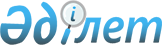 О внесении изменений и дополнений в постановление акимата Таскалинского 
района от 31 декабря 2009 года N 493 "Об организации и финансировании 
общественных работ по Таскалинскому району"
					
			Утративший силу
			
			
		
					Постановление акимата Таскалинского района Западно-Казахстанской области от 28 февраля 2011 года N 41. Зарегистрировано Департаментом юстиции Западно-Казахстанской области 28 марта 2011 года N 7-11-135. Утратило силу - постановлением акимата Таскалинского района Западно-Казахстанской области от 29 февраля 2012 года N 46       Сноска. Утратило силу - постановлением акимата Таскалинского района Западно-Казахстанской области от 29.02.2012 N 46      Сноска. Постановления акимата Таскалинского района Западно-Казахстанской области от 31 декабря 2009 года N 493 на русском языке нет, изменения внесены только в текст постановления на государственном языке.      В соответствии с Законом Республики Казахстан "О нормативных правовых актах" от 24 марта 1998 года, Законом Республики Казахстан "О местном государственном управлении и самоуправлении в Республике Казахстан" от 23 января 2001 года и с учетом заявок работодателей акимат района ПОСТАНОВЛЯЕТ:



      1. Внести в постановление акимата Таскалинского района "Об организации и финансировании общественных работ по Таскалинскому району" от 31 декабря 2009 года N 493 (зарегистрировано в реестре государственной регистрации нормативных правовых актов N 7-11-111, опубликованный 29 января 2010 года в газете "Екпін" N 6-7) следующие изменения и дополнения:

      в приложении 1 утвержденном данным постановлением:

      строку "39. Государственное учреждение "Таскалинский районный отдел ветеринарии." изложить в следующей редакции:

      "39. Государственное учреждение "Отдел предпринимательства, сельского хозяйства и ветеринарии Таскалинского района";";

      дополнить строками 40., 41., 42., 43. следующего содержания:

      "40. Государственное учреждение "Таскалинская районная централизованная библиотечная система";

      41. Государственное коммунальное казенное предприятие "Станция юных туристов" отдела образования Таскалинского района акимата Таскалинского района";

      42. Государственное учреждение "Таскалинский государственный районный архив";

      43. Государственное учреждение "Аппарат Таскалинского районного маслихата";";



      приложение 2, утвержденное данным постановлением, изложить в новой редакции согласно приложению к настоящему постановлению.



      2. Настоящее постановление вводится в действие по истечении десяти календарных дней после дня его первого официального опубликования.



      3. Контроль за исполнением настоящего постановления возложить на заместителя акима района Л. Жубанышкалиеву.      Аким района                      О. Мырзагалиев      СОГЛАСОВАНО:      Секретарь Таскалинского

      районного маслихата

      _____________К. Нурмуханов

      28.02.2011 г.      Директор Таскалинского

      государственного

      районного архива

      _____________Н. Ермухамбетова

      28.02.2011 г.

Приложение

к постановлению акимата

Таскалинского района

от 28 февраля 2011 года N 41      Приложение 2

к постановлению акимата

Таскалинского района

от 31 декабря 2009 года N 493 Виды общественных работ, объемы

и конкретные условия, размеры оплаты труда

участников и источники их финансирования
					© 2012. РГП на ПХВ «Институт законодательства и правовой информации Республики Казахстан» Министерства юстиции Республики Казахстан
				Виды общественных работОбъемы и конкретные условияРазмеры оплаты трудаИсточники финанси-

рованияСогласно заявкам работодателей Устанавливается работодателями в соответствии с законодатель-

ством Республики КазахстанНе ниже размера минимальной заработной платы установленной на текущий год Местный бюджет